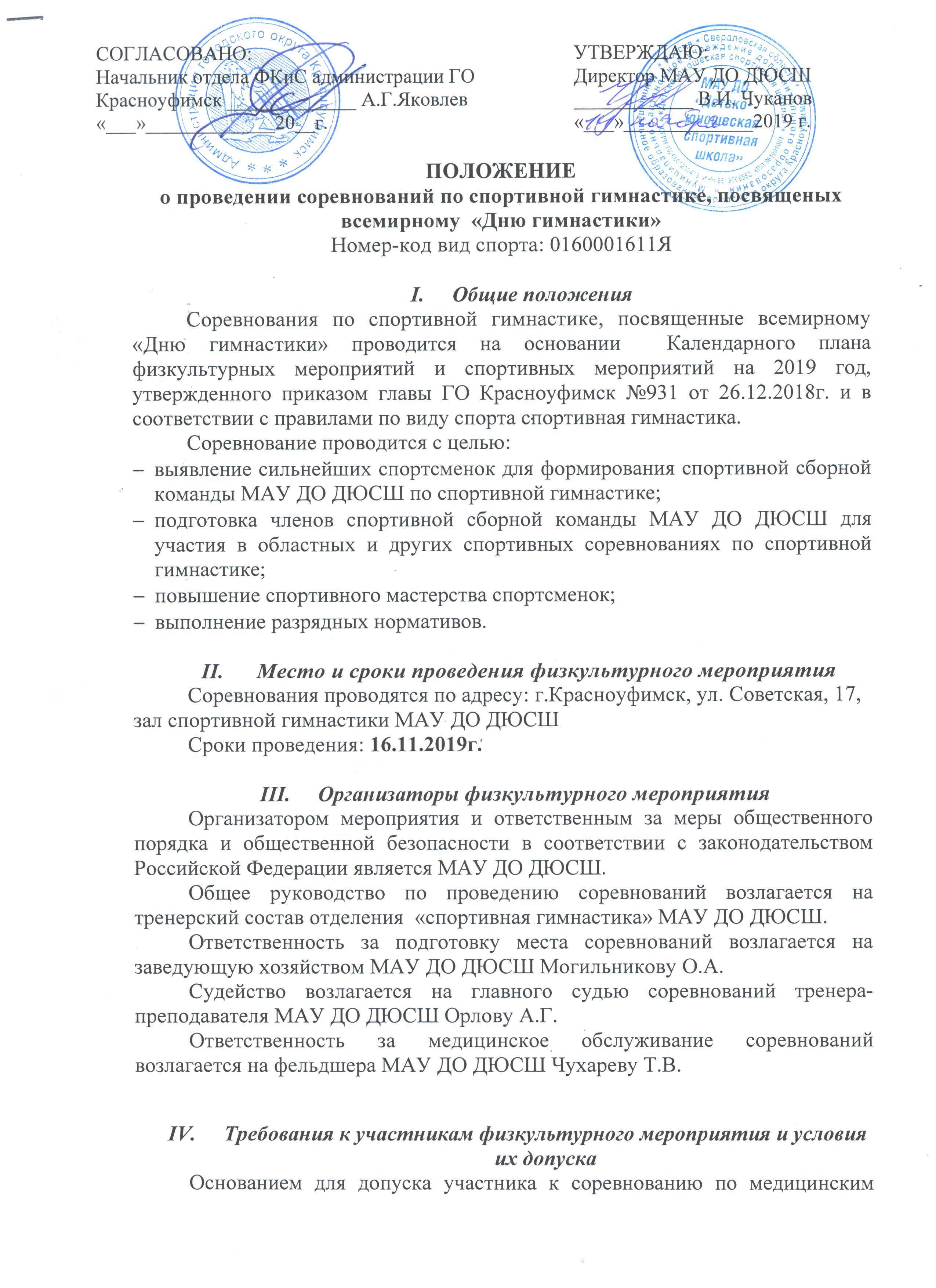 заключениям является справка с отметкой «допущен» напротив каждой фамилии и с подписью врача и заверенной личной печатью, при наличии подписи с расшифровкой ФИО врача в конце заявки, заверенной печатью допустившей участника медицинской организации, имеющей лицензию на осуществление медицинской деятельности.  Со 2 юношеского разряда по действующим классификационным правилам обязательной программы, со 2 взрослого разряда по произвольной программе.		ДЕВОЧКИ:2 юн. – 2012 г.р и младше;1 юн. – 2011 г.р и младше;3 –  2009- 2010 г.р;2 – 2008-2009 г.р;1 – без ограничения возраста.Программа физкультурного мероприятияНачало соревнований 16.11.2019 г. – 15.00Условия подведения итоговРезультаты оцениваются в баллах.Соревнования проводятся по системе многоборья.Критерии определения победителей и призёров в личных видах программы: по наибольшей сумме баллов соревнований.При равенстве результатов у двух и более спортсменок преимущество получает участник, согласно п. 3 раздела 1.7 правил соревнований по виду спорта "спортивная гимнастика".НаграждениеУчастники, занявшие 1, 2, 3 места награждаются медалями и грамотами МАУ ДО ДЮСШ.Условия финансированияМАУ ДО ДЮСШ осуществляет финансирование за счёт субсидий на иные цели, предоставленные администрацией городского округа Красноуфимск для организации и проведения мероприятий в сфере физической культуры и спорта.Обеспечение безопасности участников и зрителейОбеспечение безопасности участников и зрителей на спортивных соревнованиях осуществляется согласно требованиям Правил обеспечения безопасности при проведении официальных спортивных соревнований, утверждённых постановлением Правительства Российской Федерации от 18 апреля 2017 года № 353.Ответственность за жизнь и сохранность жизни участников в дни соревнований возлагается на лицо их сопровождающее.Страхование участниковРасходы по страхованию участников от несчастного случая несут командирующие организации.Подача заявок на участиеПредварительные заявки на участие  в соревнованиях принимаются в электронном виде до 27.10.2018г. на электронную почту dushkruf@mail.ru.В день соревнований заявки принимаются  до 15.00 ч. или не принимаютсяУчастники  соревнований предоставляют в мандатную комиссию следующие документы:Паспорт или свидетельство о рождении.Полис обязательного медицинского страхования (возможно с  указанием минимальной суммы).Справка о допуске врача.Договор о страховании жизни и здоровья от несчастных случаев.Настоящее положение является официальным вызовом на соревнование